1. a.                                                                                                              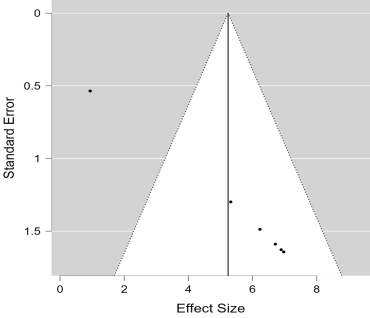 b.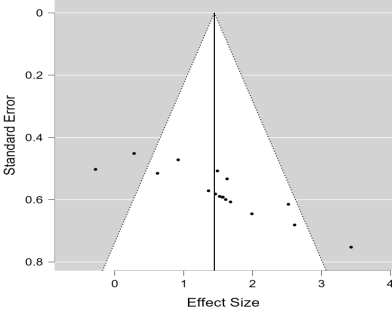 c.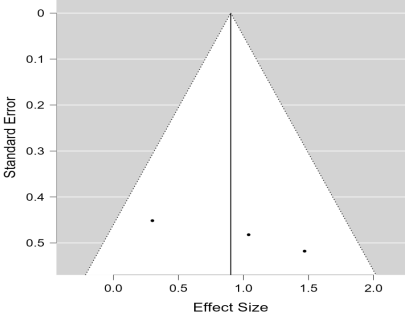 d.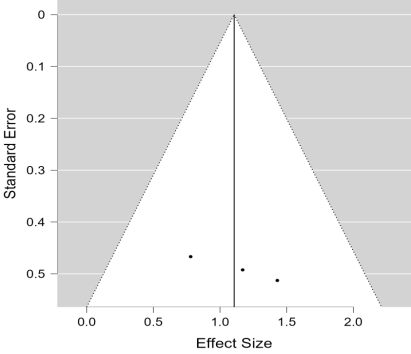 e. 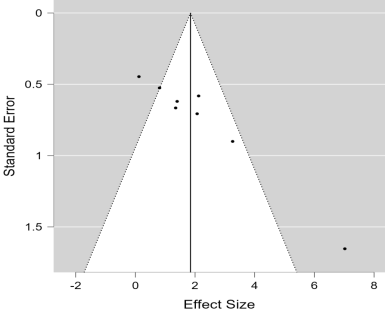 f.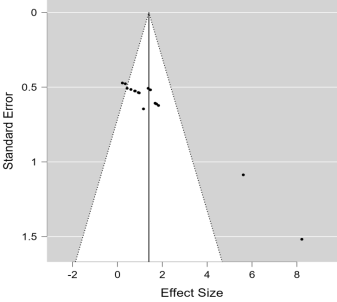 g.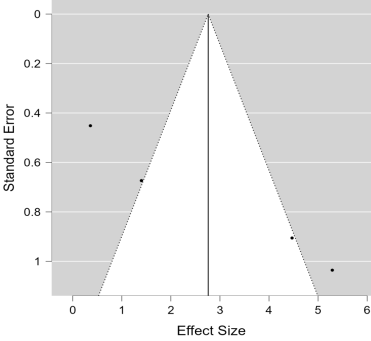 h. 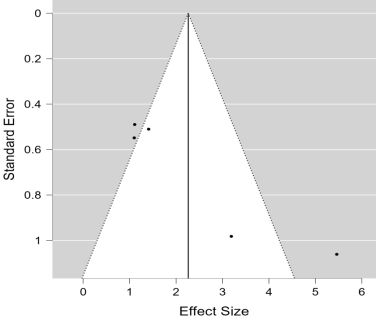 Fig.1: Funnel plots and p value for Egger’s test conducted on BMD of a. Femur total, b. Femur trabecular, c. Tibia trabecular, d. Tibia cortical and e. vertebra and BV/TV of a. Femur, b. Tibia and c. Vertebra 2.a.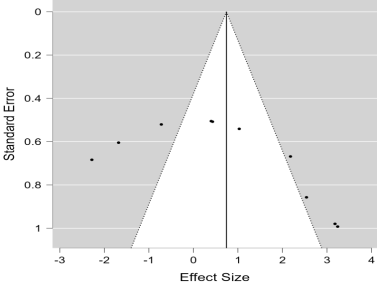 b.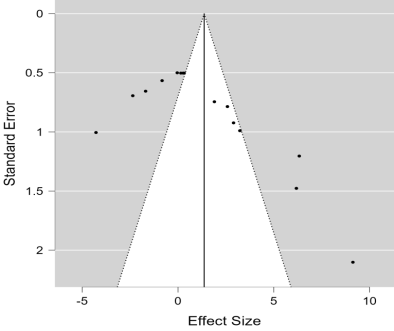 c.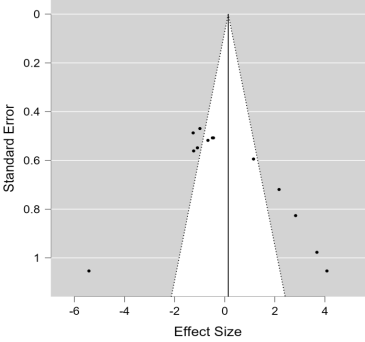 d. 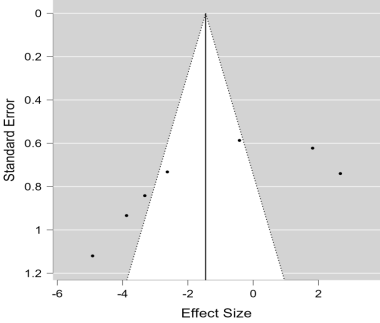 e. 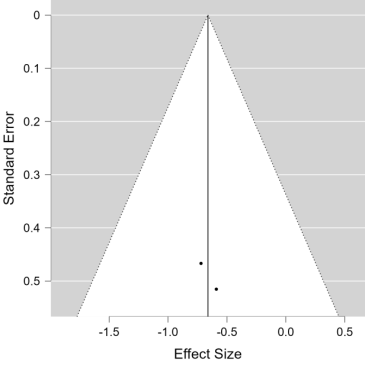 f.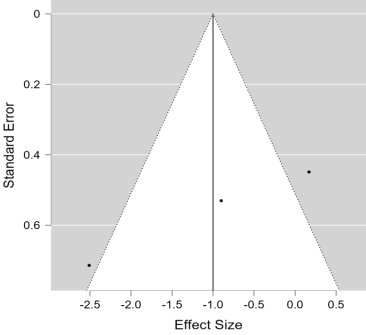 Fig.2: Funnel plot and p value for egger’s test conducted on a. serum osteocalcin, b. serum calcium, c. serum ALP, d. serum CTX, e. BFR and f. Oc.S/B.S3.a.(i)	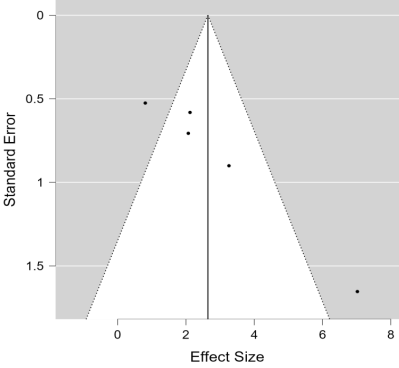 (ii)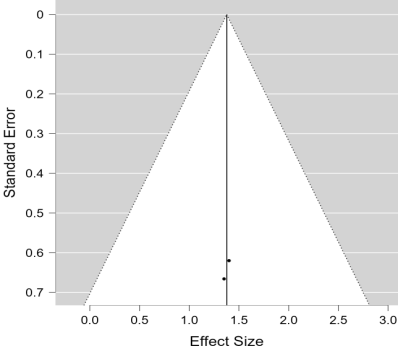 b. (i)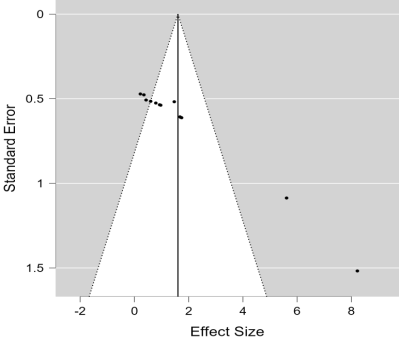 (ii)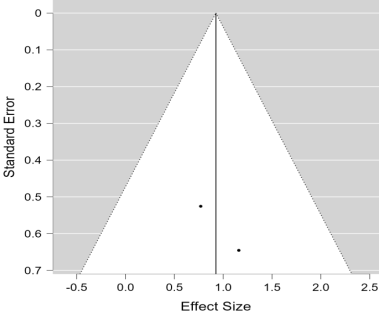 c. (i)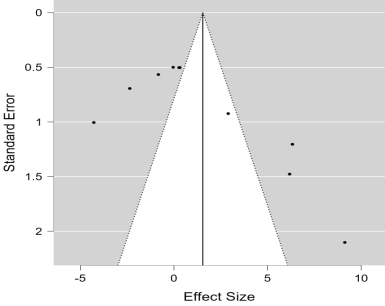 (ii)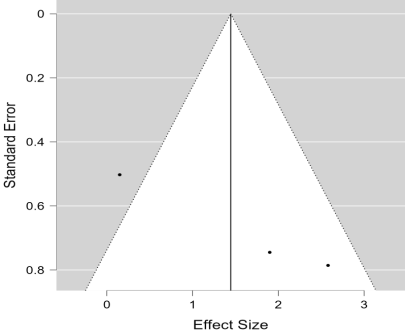 Fig.3. Funnel plot and egger’s test for comparative analysis conducted on (i) Lactobacillus and (ii) Bifidobacterium using a. Vertebral BMD, b. Femur BV/TV and c. serum calcium4.Key+ : low risk of bias? : Unclear risk of biasFig.4: Risk of bias assessment of the 22 included studies using SYRCLE tool.Random sequence generation (Selection bias)Baseline characteristics (Selection bias)Allocation concealment (Selection bias)Random housing (Performance bias)Blinding (Performance bias)Random Outcome Assessment (Outcome bias)Blinding of outcome assessment (Detection bias)Incomplete outcome data (attrition bias)Selective reporting (reporting bias)Other biasParvaneh et. al., 2018   ?+   ?????+++Narva et.al., 2007   ?+   ?????+++Shim et. al., 2012   ?+   ?????+++Lee et. al., 2019   ?+   ?????+++Britton et. al., 2014   ?      ?   ?     ?     ?    ?    ++++Shim et. al., 2013   ?+   ?     ?     ?    ?    ?+++Yu et. al., 2022   ++   ?     ?     ?    ?    ?+++Sapra et. al., 2021   ?+   ?     ?     ?    ?    ?+++Dar et. al., 2018   ?+   ?     ?     ?    ?    ?+++Lim et. al., 2021   ?+   ?     ?     ?    ?    ?+++Lee et. al., 2021   ?+   ?     ?     ?    ?    ?+++Chiang et. al., 2011   ?+   ?     ?     ?    ?    ?+++Ohlsson et.al.,  2014   ?+   ?     ?     ?    ?    ?+++Yang et. al., 2020   ?+   ?     ?     ??++++Lee et. al., 2020   ?+   ?     ?     ?    ?    ?+++H Y Dar et. al., 2018   ?+   ?     ?     ?    ?    ?+++Parvaneh et. al., 2015   ?+   ?     ?     ?    ?    ?+++Wallimann et. al., 2021   ?+   ?     ?     ?    ?    ?+++Sapra et al., 2022   ?+   ?     ?     ?    ?    ?+++Yamada et al., 2019   ?+   ?     ?     ?    ?    ?+++Montazeri Najafabady et. al., 2019   ?+   ?     ?     ?    ?    ?+++Kim et. al., 2019   ?+   ?     ?     ?    ?    ?+++